МАЛОЕ ЗОЛОТОЕ КОЛЬЦО РОССИИ«На Владимирской сторонке»Владимир*Боголюбово*Суздаль*Сергиев-Посад* Москва3 дня/ 2 ночи1 день:   Прибытие группы во Владимир, встреча на ж.д. вокзале. Размещение в гостинице. Завтрак. Экскурсионная программа: Владимир-Боголюбово (осмотр Успенского, Дмитриевского соборов, Свято Боголюбов монастырь, церковь Покрова на Нерли). Обед. Посещение центра активного отдыха «Ярус» с активно-развлекательной программой ( мастер-класс и посещение веревочного парка). Ужин. 2 день:   Завтрак. Экскурсионная программа г. Суздаль: торговая площадь, Гостиные ряды, купеческие дома 19 века, посещение Суздальского Кремля, экскурсия в Спасо-Евфимиевский монастырь. На его территории за могучими восьмиметровыми стенами туристы посещают Преображенский собор, слушают колокольные звоны и духовное пение. Возвращение в         г. Владимир. Обед. Экскурсия в музей владимирского тяжеловоза. Экспозиция музея рассказывает об истории владимирского тяжеловоза- породе лошадей, которая претендует на владимирский бренд. Своеобразное продолжение музея-конюшня, где можно увидеть красавцев-тяжеловозов, прокатиться в экипаже. Ужин. 3 день: Завтрак. Трансфер в  г. Сергиев-Посад. Экскурсионная программа по архитектурному ансамблю Троице-Сергиевой Лавры. Посещение действующих храмов. Обед. Трансфер в г. Москва. Экскурсионная программа «Москва – столица России». Проводы группы на вокзал. В стоимость входит: проживание  выбранной категории, питание по программе, транспортное обслуживание, билеты в музеи, сопровождение гида-экскурсовода, бесплатные места для руководителей. Фирма  оставляет за собой право, в зависимости от конкретных условий, изменять порядок пребывания группы, при сохранении программы в целом, возможна замена экскурсий на равноценные.                 Тел.: (4922) 43 01 51      Факс: 53 15 14        www.dbp-vladimir.ru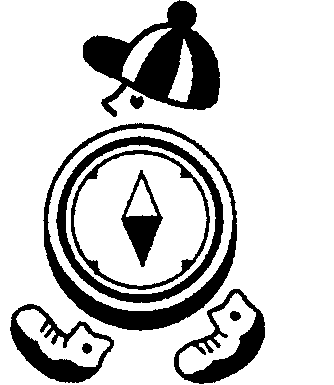 